Publicado en Madrid el 15/01/2021 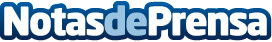 Se lanza el #AquaDragonsChallenge para levantar el ánimo este inviernoWorld Alive, empresa con sede en Barcelona, lanza el #AquaDragonsChallenge, un reto con el que puede ganarse un importante premio en metálico, compartiendo vídeos divertidos y creativos de las mascotas Aqua DragonsDatos de contacto:Aqua Dragonshttps://aquadragons.net/aquadragons.netNota de prensa publicada en: https://www.notasdeprensa.es/se-lanza-el-aquadragonschallenge-para-levantar Categorias: Nacional Marketing Juegos Entretenimiento E-Commerce Ocio para niños Premios http://www.notasdeprensa.es